Муниципальное бюджетное общеобразовательное учреждениеСредняя общеобразовательная школа №5 города Слободского Кировской областиТема:«Изготовление жидких обоев в домашних условиях»Подготовил: Лукин СергейУченик 4 «А»МБОУ «Средняя школа №5»Руководитель: Кондакова Н.Ю.2023 г. СлободскойОглавление ВведениеТеоретическая частьИсторические сведения о появлении обоевДостоинства и недостатки.Разновидности жидких обоевПрактическая часть Заключение Список литературыПриложенияВведениеВ интернете я встретил статью жидких обоях. Я узнал, что они делаются из бумаги. За лето у меня скопилось много макулатуры. Тогда я решил проверить, возможно, ли изготовить жидкие обои в домашних условиях. Гипотеза: возможно ли изготовить жидкие обои в домашних условиях.Цель: изготовить жидкие обои в домашних условиях.Задачи: Найти информацию по теме проекта;Выявить достоинства и недостатки жидких обоев;Изучить различные способы приготовления жидких обоев;Изготовить жидкие обои;Сравнить цену с магазинным вариантом обоев;Сформировать вывод.Тема нашего исследования актуальна, так как «жидкие» обои – экологически чистый и безопасный отделочный материал используется в жилых и общественных помещениях для стен и потолков, не имеет запаха и пыли, легок в нанесении, продается в готовом виде.Теоретическая часть2.1. Исторические сведения о появлении обоевОбои — это самый распространенный вид настенного покрытия в мире. Сегодня существует масса разновидностей: бумажные, текстильные, виниловые, флизелиновые и жидкие.Жидкие обои были изобретены в Японии более трёх веков назад. Они использовали в качестве наполнителя чистый шелк и клеевую основу на базе белой глины, и по принципу штукатурки приклеивались к основанию.Лидером на рынке технологий в этой сфере является Франция, а наслаждаются достижениями этого изобретения люди по всему миру.Жидкие обои заслужили любовь миллионов людей за свой изысканный внешний вид, прочность, гигроскопичность и возможность творчества. Это нечто среднее между декоративной штукатуркой и традиционными бумажными обоями.2.2. Достоинства и недостатки.Материал имеет массу преимуществ, но не лишен и недостатков.Достоинства:Быстро наносятся.Не притягивают пыль.Хорошо держат тепло.Экологически безвредны.Позволяют производить частичный ремонт.Не имеют стыков, нет необходимости подбирать рисунок.Звукоизолируют помещение.В материале не возникают трещины даже после усадки дома.Поглощают избыток влаги, отдают её пересушенному воздуху.Дают возможность создавать на стенах рисунки, панно, росписи.Могут наноситься на неровную поверхность, выравнивают стены.Неограниченный срок службы (не меняют своих свойств со временем и не выгорают на солнце).Недостатки:Долго высыхают после нанесения (до 2 суток).Активно впитывают воду, поэтому их не используют в помещениях с повышенной влажностью.2.3. Разновидности производства жидких обоев2.3.1. Изготовление жидких обоев из опилокПолучаются обои с эффектом так называемой деревянной штукатурки.На 1 кг древесных опилок понадобится 0,5 кг связующего компонента (то есть клея), а также антисептический состав, красители, декоративные составляющие.Опилки нужны мелкие, просеянные от механического мусора. Затем их замачивают на ночь, можно даже их поварить. Затем измельчают, добавляют клей и колер. Убираем дозревать на несколько часов.  Можно добавить для прочности гипс, наносят на стену.2.3.2. Способ изготовления трудоемкий.Жидкие обои из хлопкового волокна или с эффектом «гобеленовых стен»Зачастую их изготавливают с применением хлопкового волокна, ваты либо «Эковаты», а также шерсти, полиэстера, синтепона или льняной пакли, натуральных либо искусственных нитей. Материал измельчают, смешивают с клеем (может использоваться пва, бустилат, обойный), добавляют краситель.2.3.3. Изготовление жидких обоев из бумаги.Подойдет практически любая макулатура – старые журналы, газеты, картон и остатки старых обоев. Бумагу измельчают, добавляют клей, колер, возможны блестки. Можно добавить гипс для уменьшения времени высыхания массы. Практическая частьИтак, я решил изготовить жидкие обои из бумаги.Для начала я провел небольшое анкетирование. Я опросил 10 человек: 4 детей и 6 взрослых.Из анкетирования я узнал, что большинство не знает, что такое «Жидкие обои» и из чего они изготавливаются.Изготовление жидких обоев из бумагиДля изготовления жидких обоев из бумаги нам понадобится:Газеты, офисная бумага, различный картон;Клей ПВА;Гипс;Колер;Я взял старые газеты, исписанные тетради массой 0,5 кг и разрезал их на мелкие частицы. Поместил их в тазик и залил теплой водой 1:5. И оставил их ночь.Когда бумага набухла, я перемешал эту смесь строительным миксером. Получилась однородная консистенция.Добавил в таз клей ПВА и размешал.Добавил колер зелёногоцвета и перемешал. Оставил для впитывания.Папа отпилил лист гипсокартона, и на него я наносил получившуюся массу с помощью шпателя.Оставил высыхать.Обои высохли на 2 сутки. Они получились плотные, шероховатые, приятные на ощупь. Я провёл анализ себестоимости при изготовлении жидких обоев.Обои мне обошлись в 90 рублей.Из имеющихся материалов у меня получилась масса емкостью 10 л. Этим количеством я бы покрыл 3 м2. В магазине жидкие обои стоят от 400 до 1500 рублей. Возьмем самые дешевые 400 руб.  1 кг смеси расход 6 м2.Выходит, что изготовление жидких обоев в домашних условиях дешевле, чем покупать их в магазине. ВыводВ процессе изготовления жидких обоев я узнал, что такое жидкие обои, историю их возникновения, их виды. После изучения информации я понял, что возможно изготовить жидкие обои в домашних условиях. Моя гипотеза подтвердилась. Я смог изготовить жидкие обои в домашних условиях, используя минимальные затраты и переработав ненужную макулатуру. В будущем я планирую изготовить жидкие обои, применив другие технологии. Используемая литератураА.А. Ивлиев. Отделочные строительные работы. _ М; Издательский центр «Академия», 2009г.Е.И. Лысенко. Современные отделочные и облицовочные материалы. Ростов- на –Дону «Феникс».- 2009г.Свободная энциклопедия «Википедия» [Электронный ресурс] URL:https://ru.wikipedia.org/wiki/ПриложенияАнкетированиеАнализ себестоимости при изготовлении жидких обоев. Изготовление жидких обоев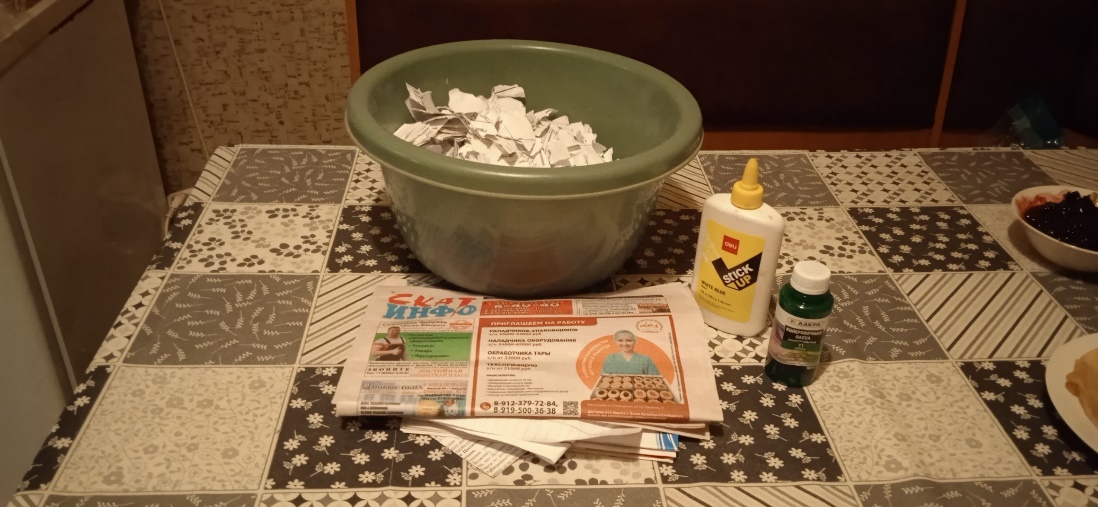 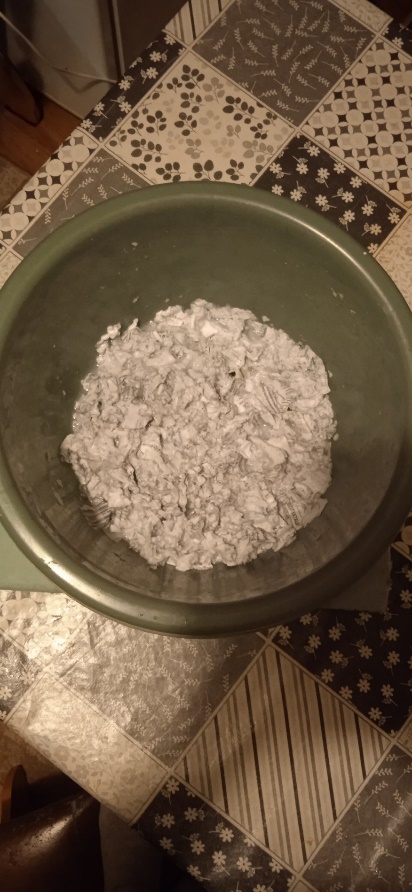 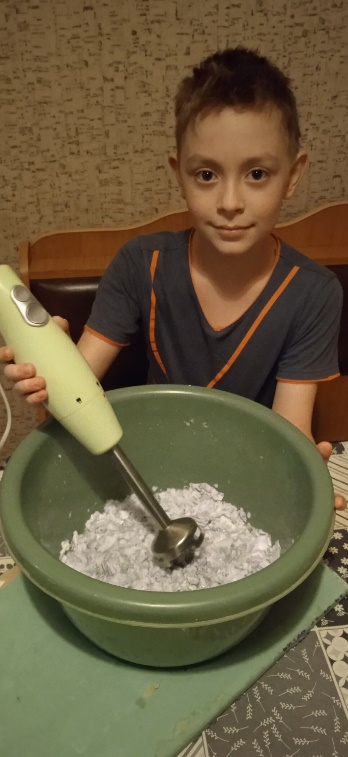 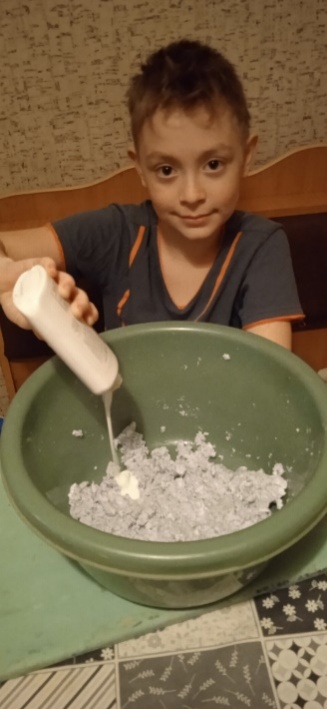 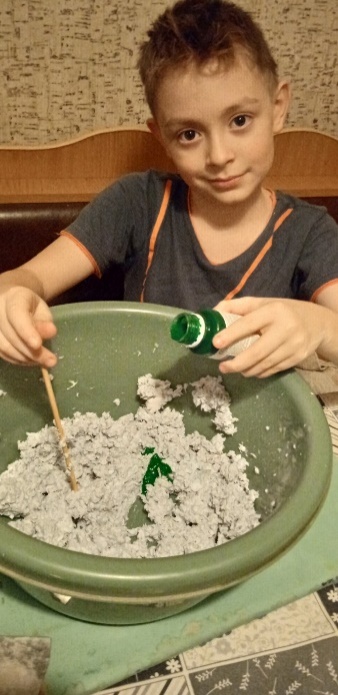 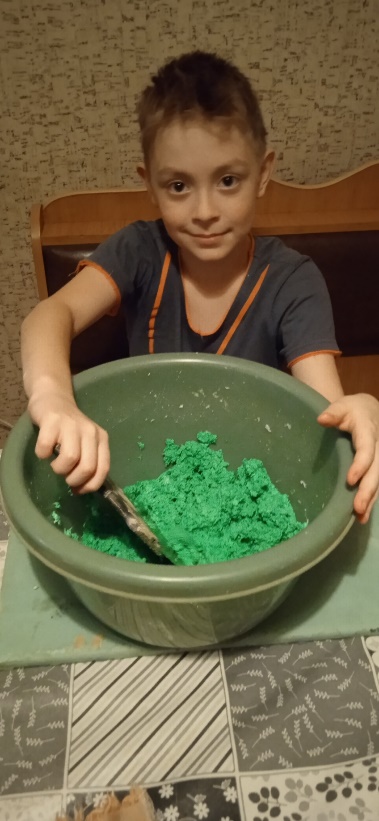 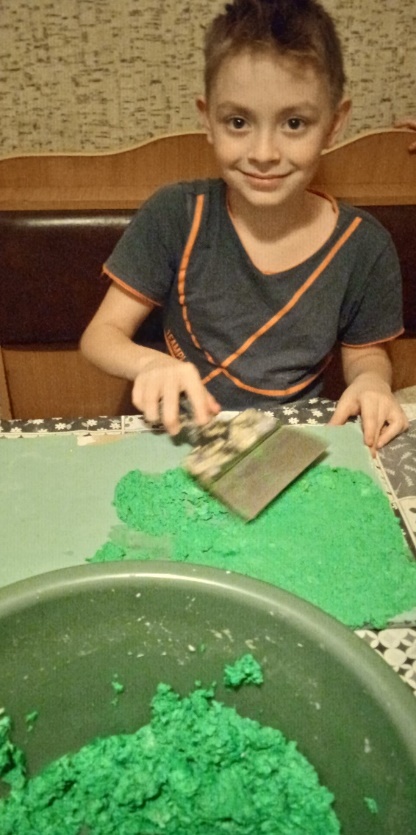 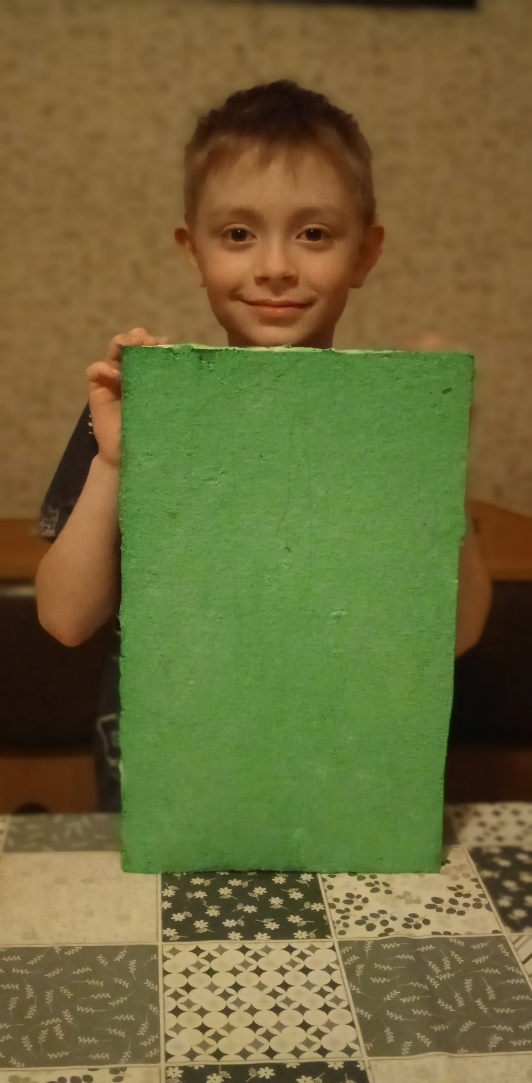 Материалы Затраты Макулатура(газеты, тетради) о.5 кгбесплатноКлей 0,25 л.70 руб.Колер 0.05 л.20 руб.Итого:90 руб.